２０１８年７月２９日（日）大東アドベンチャークラブ所属の皆様ＮＰＯ法人大東市青少年協会理事長　中村　正之７月２９日（日）上期生ミーティング警報が発令された場合の措置について標記について、ＤＡＣ参加者の安全確保のため、下記の措置をとりますので、ご家庭におかれましてもご協力のほど、よろしくお願いいたします。記〈大阪全域あるいは大東市（東部大阪）に〉「特別警報」、「暴風」、「暴風雨」、「大雨」、「大雨洪水」、「洪水」の警報が発令された場合（以下、暴風等の警報と標記）※その他、天候の状況を判断して、解散を早める場合もあります。※アクロス、野外活動センターへの問い合わせは混雑いたしますので、テレビ・ラジオ等の気象情報に、基づいてご判断いただきますようお願いいたします。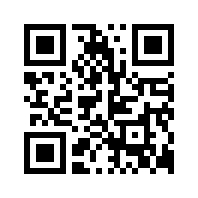 ※最新の情報については、ＤＡＣホームページに掲載させていただきます。【ＤＡＣホームページ】⇒https://www.ysdnet.ne.jp/dac/　　　　ＱＲコード⇒気　象　情　報措　　置17月２９日（日）午前7時現在暴風等の警報が発令されている場合〇自宅待機とします1午前７時までに警報が解除されている場合⇒午前１０時集合で通常通り行います。1午前１１時までに警報が解除された場合⇒午後１時集合で予定を変更し行います。1（継続して）7月２９日（日）午前１１時現在暴風等の警報が発令されている場合○ミーティングを中止します。活動中に、新たに暴風等の警報が出た場合解散が危険なため、生涯学習センターアクロスに待機させます。警報が解除されない場合はお迎えをお願いする場合がございます。活動中に、新たに暴風等の警報が出た場合解散が危険なため、生涯学習センターアクロスに待機させます。警報が解除されない場合はお迎えをお願いする場合がございます。